Comune di Pieve Santo Stefano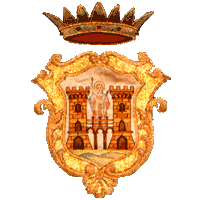 Provincia di ArezzoALLEGATO B)Nell'elenco degli allegati Relazione descrittiva locali e attrezzature per attività di acconciatoreNumero addetti: ................................;Caratteristiche dei locali (descrivere dettagliatamente): ..................................................................................................................................................................................................................................................................................................................................................................................................................................................................................................................................................................................................................................Attrezzature impiegate (descrivere dettagliatamente): .....................................................................................................................................................................................................................................................................................................................................................................................................................................................................................................................................................................................................................................Elenco prestazioni (descrivere dettagliatamente): ............................................................................................................................................................................................................................................................................................................................................................................................................................................................................................................................................................................................................................................Elenco prodotti utilizzati: .......................................................................................................................................................................................................................................................................................................................................................................................................................................................................................... ;Procedure per pulizie di locali e arredi: ....................................................................................................................................................................................................................................................................................................................................................................................................................................................................;............................................................................................................................................................................;Procedure per disinfezione e sterilizzazione attrezzature/strumenti: ................................................................................................................................................................................................................................................................................................................................................................................................................................................................................................................................................................................................;Tempistica e modalità di lavaggio e conservazione della biancheria: ..................................................................................................................................................................................................................................................................................................................................................................................................................;Procedure di smaltimento rifiuti: ...............................................................................................................................................................................................................................................................................................................................................................................................................................................................................N.B. La documentazione deve essere custodita presso l’esercizio a diposizione degli organi di vigilanza.Data di compilazione ....../....../............Luogo .....................................................................................................................(Firma per esteso del titolare)